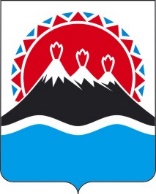 П О С Т А Н О В Л Е Н И ЕПРАВИТЕЛЬСТВАКАМЧАТСКОГО КРАЯПРАВИТЕЛЬСТВО ПОСТАНОВЛЯЕТ:1. Внести в постановление Правительства Камчатского края от 03.10.2018 № 416-П «О проведении ежегодного краевого конкурса «Лучший народный дружинник в Камчатском крае» следующие изменения:1) преамбулу изложить в следующей редакции:«В целях реализации основного мероприятия 4.6 «Поддержка граждан и их объединений, участвующих в охране общественного порядка, создание условий для деятельности народных дружин» подпрограммы 4 государственной программы Камчатского края «Безопасная Камчатка», утвержденной постановлением Правительства Камчатского края от 14.11.2016 № 448-П,ПРАВИТЕЛЬСТВО ПОСТАНОВЛЯЕТ:»;2) в приложении:а) часть 1 изложить в следующей редакции: «Настоящее Положение устанавливает порядок организации и проведения ежегодного краевого конкурса «Лучший народный дружинник в Камчатском крае» (далее – конкурс).Ответственными за организацию конкурса являются:1) Администрация Губернатора Камчатского края (далее – Администрация);2) органы местного самоуправления муниципальных образований в Камчатском крае (по согласованию) (далее – органы местного самоуправления муниципальных образований в Камчатском крае)»;б) часть 3 признать утратившей силу;в) часть 10 признать утратившей силу;г) в пункте 1 части 12 после слов «Камчатскому краю» добавить слова «(по согласованию)»;д) в пункте 5 части 12 после слов «Камчатскому краю» добавить слова «(по согласованию)»;е) часть 16 изложить в следующей редакции: «Организация и подведение итогов финального этапа конкурса осуществляется конкурсной комиссией по проведению финального этапа конкурса (далее – региональная конкурсная комиссия), в состав которой входят представители исполнительных органов государственной власти Камчатского края, представитель Управления Министерства внутренних дел Российской Федерации по Камчатскому краю (по согласованию), представитель общественности (по согласованию)»;ж) части 18 изложить в следующей редакции:«О результатах конкурса Администрация объявляет на своей странице на официальном сайте исполнительных органов в сети «Интернет»;з) в части 23 слово «указанных» заменить словом «указанными»2. Настоящее постановление вступает в силу после дня его официального опубликования.[Дата регистрации] № [Номер документа]г. Петропавловск-КамчатскийО внесении изменений в постановление Правительства Камчатского края от 03.10.2018 № 416-П «О проведении ежегодного краевого конкурса «Лучший народный дружинник в Камчатском крае»Председатель Правительства Камчатского края[горизонтальный штамп подписи 1]Е.А. Чекин